*PLEASE NOTE - the above details are subject to change however you will be informed of any changes as soon as possible*Directions to Memorial Gardens pick-up point:Memorial Gardens is a couple of minutes’ walk from York Station.  As you come out of the main station entrance, turn left, and walk past The Principal Hotel. You then come to Leeman Road. Cross this road and Memorial Gardens is right in front of you.  Walk through the gardens to the opposite side and you will arrive at Bus Stop A.  You will be met by a member of Modeshift staff who will be at the bus stop to assist. 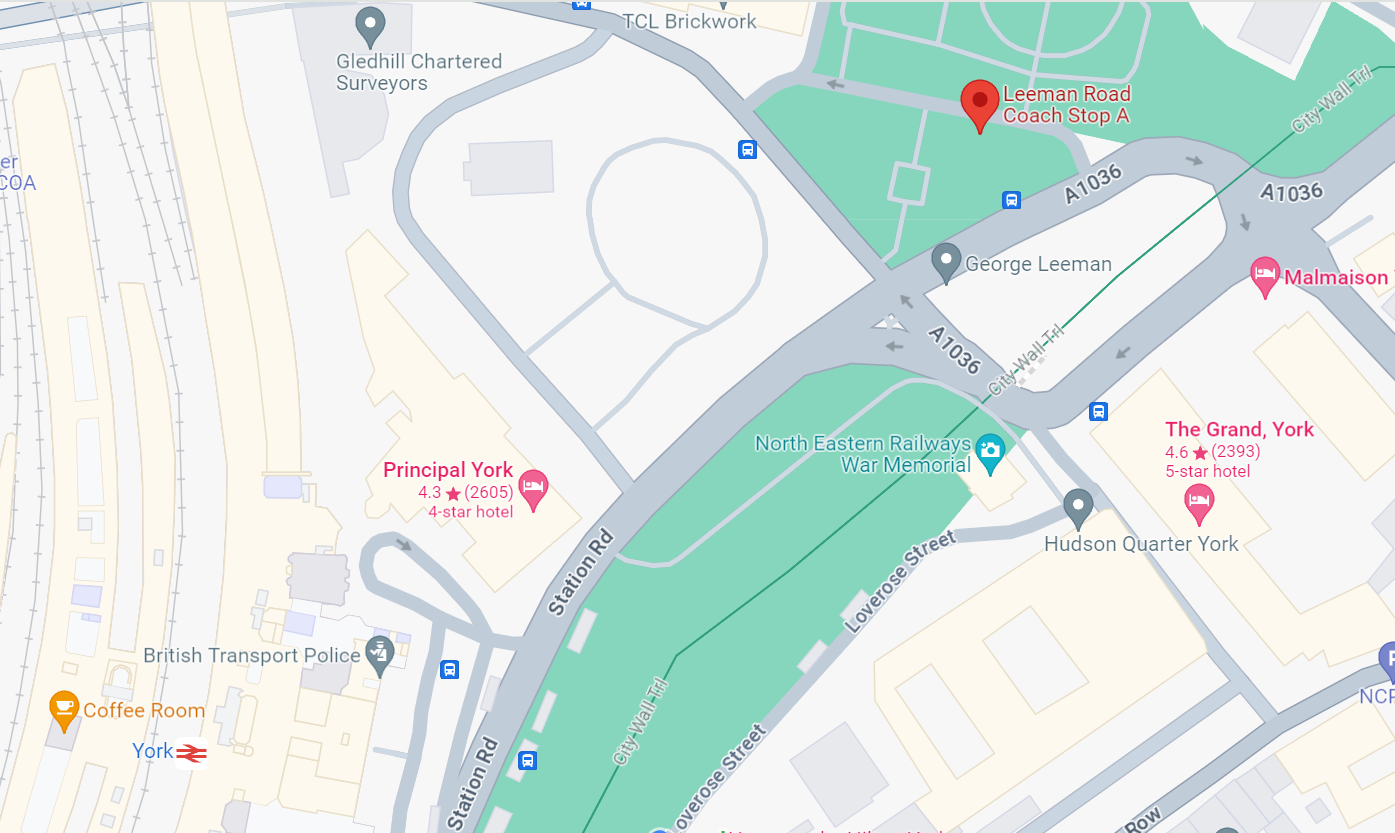 DatePick-upDestination Running TimeBus NumberThursday 23rd November Leeman Road Bus Stop A, Memorial Gardens  Racecourse Road07:30 – 09:30                        Shuttle Bus serviceDouble deckerThursday 23rd November Racecourse RoadIBIS York Centre, 77 The Mount, YO24 1BNLeaving at 16:30 1Thursday 23rd November Racecourse RoadTravel Lodge - 90 Piccadilly, YO1 9NXLeaving at 16:302Thursday 23rd November Racecourse RoadHoliday Inn, Tadcaster Road, YO24 1QFLeaving at 16:303Thursday 23rd November IBIS York Centre, 77 The Mount, YO24 1BNRacecourse Road Leaving at 18:001Thursday 23rd November Travel Lodge - 90 Piccadilly, YO1 9NXRacecourse Road Leaving at 18:002Thursday 23rd November Holiday Inn, Tadcaster Road, YO24 1QFRacecourse RoadLeaving at 18:003Thursday 23rd November Racecourse RoadIBIS York Centre, 77 The Mount, YO24 1BNTravel Lodge - 90 Piccadilly, YO1 9NXHoliday Inn, Tadcaster Road, YO24 1QF22:00 – 23:00                       Shuttle Bus Service1Friday 24th November IBIS York Centre, 77 The Mount, YO24 1BNRacecourse RoadLeaving at 09:001Friday 24th November Travel Lodge - 90 Piccadilly, YO1 9NXRacecourse RoadLeaving at 09:002Friday 24th November Holiday Inn, Tadcaster Road, YO24 1QFRacecourse Road Leaving at 09:003Friday 24th November Racecourse RoadLeeman Road Bus Stop A, Memorial GardensFirst bus leaving at 15:10   Shuttle Bus ServiceDouble decker